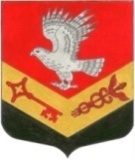 МУНИЦИПАЛЬНОЕ ОБРАЗОВАНИЕ«ЗАНЕВСКОЕ ГОРОДСКОЕ ПОСЕЛЕНИЕ»ВСЕВОЛОЖСКОГО МУНИЦИПАЛЬНОГО РАЙОНАЛЕНИНГРАДСКОЙ ОБЛАСТИСОВЕТ ДЕПУТАТОВ ЧЕТВЕРТОГО СОЗЫВАРЕШЕНИЕ27.10.2020 года                                                                                              № 65гп. Янино-1Об утверждении Положения обимущественной поддержке субъектовмалого и среднего предпринимательства в МО «Заневское городское поселение»В соответствии с федеральными законами от 24.07.2007 № 209-ФЗ «О развитии малого и среднего предпринимательства в Российской Федерации», от 22.07.2008 № 159-ФЗ «Об особенностях отчуждения недвижимого имущества, находящегося в государственной или в муниципальной собственности и арендуемого субъектами малого и среднего предпринимательства, и о внесении изменений в отдельные законодательные акты Российской Федерации», от 26.07.2006 № 135-ФЗ «О защите конкуренции», от 03.07.2018 №185-ФЗ «О внесении изменений в отдельные акты Российской Федерации в целях расширения имущественной поддержки субъектов малого и среднего предпринимательства»,  от 08.06.2020 № 169-ФЗ «О внесении изменений в Федеральный закон «О развитии малого и среднего предпринимательства в Российской Федерации» и статьи 1 и 2 Федерального закона «О внесении изменений в Федеральный закон «О развитии малого и среднего предпринимательства в Российской Федерации» в целях формирования единого реестра субъектов малого и среднего предпринимательства - получателей поддержки», Постановлением Правительства РФ от 21.08.2010 № 645 «Об имущественной поддержке субъектов малого и среднего предпринимательства при предоставлении федерального имущества», Приказом Минэкономразвития России от 27.07.2015 № 505 «Об утверждении требований к информации, размещенной в информационно-телекоммуникационной сети «Интернет» в соответствии с частями 2 и 3 статьи 19 Федерального закона «О развитии малого и среднего предпринимательства в Российской Федерации», Уставом муниципального образования «Заневское городское поселение» Всеволожского муниципального района Ленинградской области совет депутатов принялРЕШЕНИЕ:1. Утвердить Положение об имущественной поддержке субъектов малого и среднего предпринимательства в муниципальном образовании «Заневское городское поселение» Всеволожского муниципального района Ленинградской области согласно приложению.2. Признать утратившим силу решение совета депутатов МО «Заневское городское поселение» от 27.08.2019 № 42 «Об утверждении Порядка формирования, ведения, опубликования перечня муниципального имущества, свободного от прав третьих лиц (за исключением права хозяйственного ведения, права оперативного управления, а также имущественных прав субъектов малого и среднего предпринимательства), и Порядка и условий предоставления в аренду муниципального имущества, включенного в перечень».3. Опубликовать настоящее решение в газете «Заневский вестник».4. Решение вступает в силу после его официального опубликования.5. Контроль за исполнением решения возложить на постоянно действующую депутатскую комиссию по вопросам местного самоуправления, предпринимательству и бизнесу, законности и правопорядку.Глава муниципального образования				        В.Е. КондратьевПриложение к решению от 27.10.2020 года № 65Положение об имущественной поддержке субъектов малого и среднего предпринимательства в муниципальном образовании «Заневское городское поселение» Всеволожского муниципального района Ленинградской областиI. Общие положения1.1. Настоящее Положение разработано в соответствии с федеральными законами от 24.07.2007 № 209-ФЗ «О развитии малого и среднего предпринимательства в Российской Федерации», от 22.07.2008 № 159-ФЗ «Об особенностях отчуждения недвижимого имущества, находящегося в государственной или в муниципальной собственности и арендуемого субъектами малого и среднего предпринимательства, и о внесении изменений в отдельные законодательные акты Российской Федерации», от 26.07.2006 № 135-ФЗ «О защите конкуренции», от 03.07.2018 № 185-ФЗ «О внесении изменений в отдельные акты Российской Федерации в целях расширения имущественной поддержки субъектов малого и среднего предпринимательства»,  от 08.06.2020 № 169-ФЗ «О внесении изменений в Федеральный закон «О развитии малого и среднего предпринимательства в Российской Федерации» и статьи 1 и 2 Федерального закона «О внесении изменений в Федеральный закон «О развитии малого и среднего предпринимательства в Российской Федерации» в целях формирования единого реестра субъектов малого и среднего предпринимательства - получателей поддержки», Постановлением Правительства РФ от 21.08.2010 № 645 «Об имущественной поддержке субъектов малого и среднего предпринимательства при предоставлении федерального имущества», Приказом Минэкономразвития России от 27.07.2015 № 505 «Об утверждении требований к информации, размещенной в информационно-телекоммуникационной сети «Интернет» в соответствии с частями 2 и 3 статьи 19 Федерального закона «О развитии малого и среднего предпринимательства в Российской Федерации», Уставом муниципального образования «Заневское городское поселение» Всеволожского муниципального района Ленинградской области.1.2. Настоящее Положение разработано в целях формирования имущественной базы, направляемой на оказание поддержки субъектам малого и среднего предпринимательства и организаций, образующих инфраструктуру поддержки субъектов малого и среднего предпринимательства, на предоставление поддержки физическим лицам, не являющимся индивидуальными предпринимателями и применяющими специальный налоговый режим «Налог на профессиональный доход», в муниципальном образовании «Заневское городское поселение» Всеволожского муниципального района Ленинградской области (далее – муниципальное образование).1.3. Настоящее Положение определяет порядок формирования, ведения, обязательного опубликования Перечня муниципального имущества муниципального образования «Заневское городское поселение» Всеволожского муниципального района Ленинградской области, свободного от прав третьих лиц (за исключением права хозяйственного ведения, права оперативного управления, а также имущественных прав субъектов малого и среднего предпринимательства), предназначенного для передачи во владение и (или) в пользование субъектам малого и среднего предпринимательства и организациям, образующим инфраструктуру поддержки субъектов малого и среднего предпринимательства, физическим лицам, не являющимся индивидуальными предпринимателями и применяющими специальный налоговый режим «Налог на профессиональный доход»  (далее – Перечень), а также порядок и условия предоставления в аренду включенного в Перечень муниципального имущества.1.4. Муниципальное имущество, включенное в Перечень, может быть использовано только в целях предоставления его во владение и (или) в пользование на долгосрочной основе субъектам малого и среднего предпринимательства и организациям, образующим инфраструктуру поддержки субъектов малого и среднего предпринимательства, физическим лицам, не являющимся индивидуальными предпринимателями и применяющими специальный налоговый режим «Налог на профессиональный доход».II. Порядок формирования, ведения, обязательного опубликования Перечня муниципального имущества2.1. Перечень предназначен для предоставления во владение и (или) пользование на долгосрочной основе включенного в него муниципального имущества, на возмездной основе, безвозмездной основе или на льготных условиях в соответствии с государственными программами (подпрограммами) Российской Федерации, государственными программами (подпрограммами) Ленинградской области, муниципальными программами (подпрограммами) субъектам малого и среднего предпринимательства и организациям, образующим инфраструктуру поддержки субъектов малого и среднего предпринимательства, физическим лицам, не являющимся индивидуальными предпринимателями и применяющими специальный налоговый режим «Налог на профессиональный доход».2.2. Перечень формируется администрацией муниципального образования «Заневское городское поселение» Всеволожского муниципального района Ленинградской области (далее – администрация).2.3. Инициатива по включению муниципального имущества в Перечень, внесению изменений и дополнений в Перечень может принадлежать:депутатам совета депутатов муниципального образования;главе администрации муниципального образования;субъектам малого и среднего предпринимательства и организаций, образующих инфраструктуру поддержки субъектов малого и среднего предпринимательства, на основании заявлений.2.4. Перечень утверждается решением совета депутатов муниципального образования «Заневское городское поселение» Всеволожского муниципального района Ленинградской области (далее – совет депутатов).2.5. Совет депутатов утверждает Перечень муниципального имущества, свободного от прав третьих лиц (за исключением права хозяйственного ведения, права оперативного управления, а также имущественных прав субъектов малого и среднего предпринимательства), с ежегодным до 1 ноября текущего года дополнением такого Перечня муниципальным имуществом.2.6. Осуществляет ведение Перечня администрация.2.7. Перечень подлежит обязательному опубликованию в порядке, установленном для официального опубликования нормативных правовых актов совета депутатов, а также обязательному размещению на официальном сайте муниципального образования в информационно-телекоммуникационной сети «Интернет».2.8. Обязательному опубликованию в информационном сообщении о Перечне муниципального имущества подлежат следующие сведения, за исключением случаев, предусмотренных законодательством Российской Федерации:наименование органа местного самоуправления, принявшего решение о передаче во владение и (или) в пользование муниципального имущества на долгосрочной основе субъектам малого и среднего предпринимательства и организациям, образующим инфраструктуру поддержки субъектов малого и среднего предпринимательства, не подлежащего продаже, реквизиты указанного решения;местонахождение объекта муниципального имущества;площадь объекта муниципального имущества;иные сведения, перечень которых устанавливается соответственно Правительством Российской Федерации, органами государственной власти субъектов Российской Федерации, органами местного самоуправления.2.9. В Перечень включается находящееся в собственности муниципального образования имущество, в том числе земельные участки (за исключением земельных участков, предназначенных для ведения личного подсобного хозяйства, огородничества, садоводства, индивидуального жилищного строительства), здания, строения, сооружения, нежилые помещения, оборудование, машины, механизмы, установки, транспортные средства, инвентарь, инструменты, свободное от прав третьих лиц (за исключением права хозяйственного ведения, права оперативного управления, а также имущественных прав субъектов малого и среднего предпринимательства).2.10. Указанное имущество должно использоваться по целевому назначению.2.11. В Перечень вносятся сведения о муниципальном имуществе, соответствующем следующим критериям:а) муниципальное имущество свободно от прав третьих лиц (за исключением права хозяйственного ведения, права оперативного управления, а также имущественных прав субъектов малого и среднего предпринимательства);б) в отношении муниципального имущества федеральными законами не установлен запрет на его передачу во временное владение и (или) пользование, в том числе в аренду на торгах или без проведения торгов;в) муниципальное имущество не является объектом религиозного назначения;г) муниципальное имущество не является объектом незавершенного строительства, объектом жилищного фонда или объектом сети инженерно-технического обеспечения, к которому подключен объект жилищного фонда;д) муниципальное имущество не подлежит приватизации в соответствии с прогнозным планом (программой) приватизации муниципального имущества;е) муниципальное имущество не признано аварийным и подлежащим сносу или реконструкции;ж) земельный участок не предназначен для ведения личного подсобного хозяйства, огородничества, садоводства, индивидуального жилищного строительства;з) земельный участок не относится к земельным участкам, предусмотренным подпунктами 1-10, 13-15, 18 и 19 пункта 8 статьи 39.11 Земельного кодекса Российской Федерации, за исключением земельных участков, предоставленных в аренду субъектам малого и среднего предпринимательства;и) в отношении муниципального имущества, закрепленного на праве хозяйственного ведения или оперативного управления за муниципальным унитарным предприятием, на праве оперативного управления за муниципальным учреждением, представлено предложение такого предприятия или учреждения о включении соответствующего муниципального имущества в Перечень, а также согласие администрации, уполномоченной на согласование сделки с соответствующим имуществом, на включение муниципального имущества в Перечень;к) муниципальное движимое имущество не относится к имуществу, которое теряет свои натуральные свойства в процессе его использования (потребляемым вещам), к имуществу, срок службы которого составляет менее 5 лет или которое не подлежит предоставлению в аренду на срок 5 лет и более в соответствии с законодательством Российской Федерации.2.12. Муниципальное имущество, находящееся в собственности муниципального образования, арендуемое субъектами малого и среднего предпринимательства, включается в Перечень только после получения администрацией письменного согласия арендатора, уведомленного о положениях Федерального закона от 22 июля 2008 года № 159-ФЗ «Об особенностях отчуждения недвижимого имущества, находящегося в государственной или муниципальной собственности и арендуемого субъектами малого и среднего предпринимательства, и о внесении изменений в отдельные законодательные акты Российской Федерации», предусматривающих возможность реализации субъектом малого или среднего предпринимательства преимущественного права на приобретение арендуемого имущества.2.13.	 Заявления субъектов малого и среднего предпринимательства и организаций, образующих инфраструктуру поддержки субъектов малого и среднего предпринимательства, о включении муниципального имущества, свободного от прав третьих лиц (за исключением права хозяйственного ведения, права оперативного управления, а также имущественных прав субъектов малого и среднего предпринимательства), в Перечень, подаются в администрацию при условии, что:имущество находится в собственности муниципального образования «Заневское городское поселение» Всеволожского муниципального района Ленинградской области более одного года;имущество в течение одного года, предшествовавшего дате подачи заявления, не находилось во временном владении и (или) временном пользовании у лиц, не отнесенных к субъектам малого и среднего предпринимательства или к организациям, образующим инфраструктуру поддержки субъектов малого и среднего предпринимательства.2.14.	 Заявление, указанное в пункте 2.13 настоящего Порядка, рассматривается администрацией в течение 30 календарных дней с даты его поступления. По результатам рассмотрения администрация вносит в совет депутатов предложение о включении имущества, указанного в заявлении, в Перечень либо возвращает заявление с указанием причины отказа.2.15. Муниципальное имущество, закрепленное на праве хозяйственного ведения либо оперативного управления за муниципальными унитарными предприятиями или муниципальными учреждениями, по предложению указанных предприятий или учреждений включается в Перечень в соответствии с настоящим Порядком.2.16.	 Не допускается отказ во включении муниципального имущества, свободного от прав третьих лиц (за исключением права хозяйственного ведения, права оперативного управления, а также имущественных прав субъектов малого и среднего предпринимательства), в Перечень, по основаниям, не предусмотренным настоящим Порядком.2.17. 	Муниципальное имущество исключается из Перечня по следующим основаниям:невостребованность имущества субъектами малого и среднего предпринимательства и организациями, образующими инфраструктуру поддержки субъектов малого и среднего предпринимательства, в течение 2 лет со дня включения имущества в Перечень;изменение количественных и качественных характеристик имущества, в результате которого оно становится непригодным для использования по своему назначению;списание имущества;принятие решения о передаче имущества в федеральную собственность, собственность Ленинградской области или собственность муниципальных образований;возникновение потребности в данном имуществе у органов местного самоуправления для обеспечения осуществления своих полномочий;прекращение права муниципальной собственности на имущество по решению суда или ином установленном законом порядке.2.18. Сведения, содержащиеся в Перечне, являются открытыми и общедоступными. 2.19. Перечень, а также любые изменения (дополнения) в Перечень, после утверждения советом депутатов подлежат обязательному опубликованию в средствах массовой информации в течение 10 рабочих дней со дня утверждения и размещению на официальном сайте муниципального образования в информационно-телекоммуникационной сети «Интернет» (в том числе в форме открытых данных) – в течение 3 рабочих дней со дня утверждения.2.20. Сведения об утвержденном Перечне, а также о внесенных изменениях, подлежат предоставлению в корпорацию развития малого и среднего предпринимательства в целях проведения мониторинга в соответствии со статьей 16 Федерального закона от 24 июля 2007 года № 209-ФЗ «О развитии малого и среднего предпринимательства в Российской Федерации».2.21. Муниципальное имущество, включенное в Перечень, не подлежит отчуждению в частную собственность, за исключением возмездного отчуждения такого имущества в собственность субъектов предпринимательства в соответствии с требованиями статьи 9 Федерального закона от 22 июля 2008 года № 159-ФЗ «Об особенностях отчуждения недвижимого имущества, находящегося в государственной или в муниципальной собственности и арендуемого субъектами малого и среднего предпринимательства, и о внесении изменений в отдельные законодательные акты Российской Федерации».III. Порядок и условия предоставления в аренду муниципального имущества, включенного в Перечень муниципального имущества3.1. Передача во временное владение и (или) в пользование муниципального имущества, включенного в Перечень, осуществляется в соответствии с Положением о порядке управления и распоряжения муниципальным имуществом муниципального образования «Заневское городское поселение» Всеволожского муниципального района Ленинградской области, утвержденным решением совета депутатов от 24.05.2018 № 24.3.2. Предоставление в аренду помещений, включенных в Перечень, осуществляется на основании договора аренды, заключаемого по результатам проведения конкурсов или аукционов на право заключения договора аренды за исключением случаев, установленных частями 1, 3, 3.1, 3.2 и 9 статьи 17.1 Федерального закона от 26.07.2006 № 135-ФЗ «О защите конкуренции».3.3. Имущество, включенное в Перечень, предоставляется субъектам малого и среднего предпринимательства и организациям, образующим инфраструктуру поддержки субъектов малого и среднего предпринимательства, физическим лицам, не являющимся индивидуальными предпринимателями и применяющими специальный налоговый режим «Налог на профессиональный доход», на основании заявления. Условия предоставления муниципального имущества, включенного в Перечень, устанавливаются муниципальными программами (подпрограммами), направленными на поддержку субъектов малого и среднего предпринимательства, действующими на территории муниципального образования.3.4. Срок, на который заключаются договоры в отношении имущества, включенного в Перечень, должен составлять не менее чем пять лет. Срок договора может быть уменьшен на основании поданного до заключения такого договора заявления лица, приобретающего права владения и (или) пользования. Максимальный срок предоставления бизнес-инкубаторами муниципального имущества в аренду (субаренду) субъектам малого и среднего предпринимательства не должен превышать три года.Размер льготной ставки арендной платы по договорам в отношении имущества, включенного в Перечень, устанавливается муниципальными программами (подпрограммами), направленными на поддержку субъектов малого и среднего предпринимательства, действующими на территории муниципального образовании.3.5. Для рассмотрения вопроса о возможности заключения договора аренды имущества, включенного в Перечень, необходимо наличие заявления субъекта малого или среднего предпринимательства о его соответствии условиям отнесения к категориям субъектов малого и среднего предпринимательства, установленным статьей 4 Федерального закона от 24 июля 2007 года № 209-ФЗ «О развитии малого и среднего предпринимательства в Российской Федерации».3.6. Не могут претендовать на получение в аренду помещений, включенных в Перечень, субъекты:находящиеся в стадии реорганизации, ликвидации или банкротства в соответствии с законодательством Российской Федерации;имеющие задолженность по налогам и сборам в бюджет всех уровней и во внебюджетные фонды;сообщившие о себе недостоверные сведения;являющиеся кредитными организациями, страховыми организациями (за исключением потребительских кооперативов), инвестиционными фондами, негосударственными пенсионными фондами, профессиональными участниками рынка ценных бумаг, ломбардами;являющиеся участниками соглашений о разделе продукции;осуществляющие предпринимательскую деятельность в сфере игорного бизнеса.3.7. Администрация муниципального образования «Заневское городское поселение» Всеволожского муниципального района Ленинградской области является уполномоченным органом муниципального образования «Заневское городское поселение» Всеволожского муниципального района Ленинградской области, имеющим право направлять ходатайства в антимонопольный орган о даче согласия на предоставление в соответствии с главой 5 Федерального закона от 26 июля 2006 года №15-ФЗ «О защите конкуренции» муниципальной преференции.